TOWN OF STURBRIDGE ANNUAL TOWN MEETING WARRANT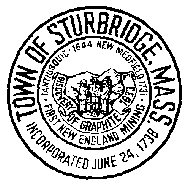 TANTASQUA REGIONAL HIGH SCHOOLMONDAY, JUNE 4, 2018 @ 7:00 P.M.ARTICLE 1 TOWN REPORTSTo hear the reports of the several Boards and Town Officials and any other Committee that may be ready; or take any action relative thereto.Sponsor:	Board of SelectmenRECOMMENDATION OF THE FINANCE COMMITTEE: That the Town vote to approve the article as written.  Voted:  9-0-0.RECOMMENDATION OF THE BOARD OF SELECTMEN: That the Town vote to approve the article as written.  Voted:  5-0-0.Summary: This article is the acceptance of all reports as included in the Annual Town Report.  The Town Meeting usually defers the actual reading of the reports as they are provided in a printed format.ARTICLE 2COMMUNITY PRESERVATION COMMITTEE REPORTTo see if the Town will vote to hear and act on the report of the Community Preservation Committee on the Fiscal Year 2019 Community Preservation budget and to appropriate from the Community Preservation Fund a sum of money to meet the administrative expenses and all other necessary and proper expenses of the Community Preservation Committee for Fiscal Year 2019; and further to reserve for future appropriation amounts as recommended by the Community Preservation Committee: a sum of money for the acquisition, creation and preservation of open space, a sum of money for acquisition and preservation of historic resources, and a sum of a money for the creation, preservation and support of community housing; or take any action relative thereto.Sponsor:	Community Preservation CommitteeRECOMMENDATION OF THE FINANCE COMMITTEE:That the Town vote to approve the article as written.  Voted:  9-0-0.RECOMMENDATION OF THE BOARD OF SELECTMEN:That the Town vote to approve the article as written.  Voted:  5-0-0.Summary: The CPA Committee is required to submit a report to Town Meeting on the proposed use of CPA Funds.  The CPA Committee Report is an appendix to the Finance Committee Report.ARTICLE 3COMMUNITY PRESERVATION – HISTORIC CEMETERY RESTORATIONTo see if the Town will vote to appropriate from the Community Preservation Fund Undesignated Fund Balance the sum of NINE THOUSAND FIVE HUNDRED AND 00/100 DOLLARS ($9,500.00) to be allocated for the purpose of conservation, rehabilitation and restoration of the Old Burial Ground and North Cemetery and related administrative costs; or take any action relative thereto.Sponsor:	Community Preservation CommitteeRECOMMENDATION OF THE FINANCE COMMITTEE:That the Town vote to approve the article as written.  Voted:  6-0-0.RECOMMENDATION OF THE BOARD OF SELECTMEN:That the Town vote to approve the article as written.   Voted:  5-0-0.RECOMMENDATION OF THE COMMUNITY PRESERVATION COMMITTEE:That the Town vote to approve the article as written.  Voted:  6-0-0.Summary: These funds will be used to continue conservation and restoration work in the North Cemetery by Fannin-Lehner Preservation Consultants.ARTICLE 4COMMUNITY PRESERVATION – OPEN SPACE/TRAILSTo see if the Town will vote to appropriate from the Community Preservation Open Space Fund Balance the sum of THIRTY THOUSAND AND 00/100 DOLLARS ($30,000.00) to be allocated general trail funds for the design, engineering, permitting, construction, material, and supplies to build and preserve trails, parking lots, related facilities and administrative costs on CPC purchased properties in the Town of Sturbridge for open space and recreational purposes; or take any action relative thereto.Sponsor:	Community Preservation CommitteeRECOMMENDATION OF THE FINANCE COMMITTEE:That the Town vote to approve the article as written.  Voted:  6-0-0.RECOMMENDATION OF THE BOARD OF SELECTMEN:That the Town vote to approve the article as written.   Voted:  5-0-0.RECOMMENDATION OF THE COMMUNITY PRESERVATION COMMITTEE:That the Town vote to approve the article as written.  Voted:  6-0-0.Summary: These funds will be used to improve the Town’s trail system.  The Trails to be improved are found on properties purchased over the years from CPC funds.  ARTICLE 5COMMUNITY PRESERVATION – WINDOW WEATHERIZATION PROJECT AT CENTER OFFICE BUILDINGTo see if the Town will vote to appropriate from Community Preservation Fund Historic Fund Balance the sum of FIFTEEN THOUSAND AND 00/100 DOLLARS ($15,000.00) to be allocated for weatherizing and installing storm windows for the purpose of conservation and rehabilitation of the historic Center Office Building; or take any other action relative thereto.Sponsor:	Community Preservation CommitteeRECOMMENDATION OF THE FINANCE COMMITTEE:That the Town vote to approve the article as written.  Voted:  8-0-0RECOMMENDATION OF THE BOARD OF SELECTMEN:That the Town vote to approve the article as written.   Voted:  5-0-0RECOMMENDATION OF THE COMMUNITY PRESERVATION COMMITTEE:No vote was given before the print deadline.Summary: This article funds the installation of energy efficient storm windows in the Center Office Building.ARTICLE 6COMMUNITY PRESERVATION-ADMINISTRATIONTo see if the Town will vote to appropriate from the Community Preservation Fund Undesignated Fund Balance the sum of FIFTEEN THOUSAND AND 00/100 DOLLARS ($15,000.00) to be allocated for the purpose of operating and administrative expenses in FY 2019 for the Community Preservation Committee (CPC); or take any action relative thereto.Sponsor:	Community Preservation CommitteeRECOMMENDATION OF THE FINANCE COMMITTEE:That the Town vote to approve the article as written.  Voted:  6-0-0.RECOMMENDATION OF THE BOARD OF SELECTMEN:That the Town vote to approve the article as written.   Voted:  5-0-0.RECOMMENDATION OF THE COMMUNITY PRESERVATION COMMITTEE:That the Town vote to approve the article as written.  Voted:  6-0-0.Summary: These funds would be used to provide operating and administrative expenses for the Community Preservation Committee, including legal expenses, appraisal reports, general office supplies, CPA Coalition Dues, informational brochures and postage relating to locations, features and uses of CPA parcels. Any unused funds appropriated shall revert to the CPA Undesignated Fund Balance at the close of the fiscal year.ARTICLE 7ROAD CONSTRUCTION, REPAIRS AND MAINTENANCETo see if the Town will vote to raise and appropriate FOUR HUNDRED FIFTY-EIGHT THOUSAND AND 00/100 DOLLARS ($458,000.00) to the Road Construction, Repairs and Maintenance Account in order to fund the road construction, repairs and maintenance of town roads as determined by the DPW Director; or take any action relative thereto.Sponsor:	Board of SelectmenRECOMMENDATION OF THE FINANCE COMMITTEE:That the Town vote to approve the article as written.  Voted:  9-0-0.RECOMMENDATION OF THE BOARD OF SELECTMEN:That the Town vote to approve the article as written.  Voted: 5-0-0.  Summary: The Town funds road repair and maintenance through an annual warrant article which does not expire at the end of the Fiscal Year to provide the Department of Public Works with greater flexibility in meeting the needs of the community. ARTICLE 8TOWN BUDGETTo see if the Town will vote to raise and appropriate a sum of money as may be necessary to pay the Town charges for the fiscal year beginning July 1, 2018 and vote to fix salary and compensation of all elected officials of the Town in accordance with the provisions of Massachusetts General Laws, Chapter 41, Section 108, effective July 1, 2018; or take any action relative thereto.Sponsor:	Board of SelectmenRECOMMENDATION OF THE FINANCE COMMITTEE:That the Town vote to approve the article as written.  Voted:  9-0-0.RECOMMENDATION OF THE BOARD OF SELECTMEN:That the Town vote to approve the article as written.  Voted:  5-0-0.Summary: This article is for the approval of the Town and School operating budgets for Fiscal Year 2019.  ARTICLE 9WATER DEPARTMENTTo see if the Town will vote to raise and appropriate, through the fixing and collection of just and equitable prices and rates set by the Board of Selectmen (acting as Water Commissioners), the sum of ONE MILLION FOUR HUNDRED SIXTY-TWO THOUSAND FIVE HUNDRED SEVENTY-FIVE AND 00/100 DOLLARS ($1,462,575.00), for the expenses of the Water Department; or take any action relative thereto. Sponsor:	Board of SelectmenRECOMMENDATION OF THE FINANCE COMMITTEE:That the Town vote to approve the article as written.  Voted: 8-0-0. RECOMMENDATION OF THE BOARD OF SELECTMEN:That the Town vote to approve the article as written.  Voted:  5-0-0.Summary: This budget covers the operating expenses for providing public water in Sturbridge.  This budget will not require a rate increase in the water rate (currently at $6.93 per 100 cubic feet).ARTICLE 10SEWER DEPARTMENTTo see if the Town will vote to raise and appropriate, through the fixing and collection of just and equitable prices and rates set by the Board of Selectmen (acting as Sewer Commissioners) the sum of TWO MILLION FOUR HUNDRED FORTY THOUSAND SEVEN HUNDRED FIFTY-NINE AND 00/100 DOLLARS ($2,440,759.00) and by transferring the sum of ONE HUNDRED EIGHTY-TWO THOUSAND AND 00/100 DOLLARS ($182,000.00) from Sewer Reserve Fund Balance, for a total sum of TWO MILLION SIX HUNDRED TWENTY-TWO THOUSAND SEVEN HUNDRED FIFTY-NINE AND 00/100 DOLLARS ($2,622,759.00) for the expenses of the Sewer Department; or take any action relative thereto.Sponsor:	Board of SelectmenRECOMMENDATION OF THE FINANCE COMMITTEE:That the Town vote to approve the article as written.  Voted:  6-0-0.RECOMMENDATION OF THE BOARD OF SELECTMEN:That the Town vote to approve the article as written.  Voted:  5-0-0.Summary: This budget covers the operating expenses for providing public sewer in Sturbridge.  This budget will not require a rate increase in the sewer rate (currently $9.82 per 100 cubic feet).   ARTICLE 11SEWER PROJECT DEBTTo see if the Town will vote to transfer the sum of:ONE HUNDRED NINETY-NINE THOUSAND EIGHTEEN AND 00/100 DOLLARS ($199,018.00) from the F/B Reserved for Sewer Betterments to the Phase II Sewer Debt Account #28440-59100;TWO HUNDRED THIRTY-NINE THOUSAND SEVEN HUNDRED FIFTY AND 00/100 DOLLARS ($239,750.00) from the F/B Reserved for Sewer Betterments to the Phase III Sewer Debt Account #28440-59300;ONE HUNDRED FIFTEEN THOUSAND TWO HUNDRED FOUR AND 00/100 DOLLARS ($115,204.00) from the F/B Reserved for Sewer Betterments to the Cedar Lake Sewer Debt Account #28440-59200;ONE HUNDRED FIFTY THOUSAND FOUR HUNDRED AND 00/100 DOLLARS ($150,400.00) from the F/B Reserved for Sewer Betterments to the Big Alum Sewer Debt Account #28440-59220; andFIFTY-SEVEN THOUSAND FOUR HUNDRED AND 00/100 DOLLARS ($57,400.00) from the F/B Reserved for Sewer Betterments to the Woodside/Westwood Sewer Debt Account #28440-59230;for the purpose of paying the debt service due on these sewer projects for FY19; or take any action relative thereto.Sponsor:	Finance Director RECOMMENDATION OF THE FINANCE COMMITTEE:That the Town vote to approve the article as written.  Voted:  9-0-0.RECOMMENDATION OF THE BOARD OF SELECTMEN:That the Town vote to approve the article as written.  Voted:  5-0-0.Summary: This warrant article appropriates the funds necessary to pay debt service on the several sewer projects the Town of Sturbridge has undertaken over the past decade.  These debt service payments are repaid through betterment assessments from the property owners within the specific sewer projects and are not supported by either general property taxes or other sewer customers through the sewer rate.ARTICLE 12PUBLIC ACCESS DEPARTMENTTo see if the Town will vote to appropriate from the PEG Access and Cable Related Fund, the sum of ONE HUNDRED SEVENTY-FOUR THOUSAND ONE HUNDRED FORTY-THREE AND 00/100 DOLLARS ($174,143.00) for the expenses of Public Access as follows: Estimated budget for FY19 is:or take any action relative thereto.Sponsor:	Board of SelectmenRECOMMENDATION OF THE FINANCE COMMITTEE:That the Town vote to approve the article as written.  Voted:  9-0-0.RECOMMENDATION OF THE BOARD OF SELECTMEN: That the Town vote to approve the article as written.  Voted:  5-0-0.Summary: This proposed budget provides for the operations of the Town’s cable access service. Funds for this article are provided via a surcharge on each cable bill.ARTICLE 13COMMUNITY PRESERVATION DEBT SERVICETo see if the Town will vote to transfer from the Community Preservation Fund – Undesignated Fund Balance, the sum of:EIGHTY-FOUR THOUSAND FIVE HUNDRED FIFTY AND 00/100 DOLLARS ($84,550.00) for the purpose of paying the debt service for the OSV Land Acquisition;FIFTY-ONE THOUSAND NINE HUNDRED FIFTY AND 00/100 DOLLARS ($51,950.00) for the purpose of paying the debt service for the Heins Farm Acquisition;ONE HUNDRED NINE THOUSAND FOUR HUNDRED EIGHTY-TWO AND 00/100 DOLLARS ($109,482.00) for the purpose of paying the debt service for the Town Hall/Center Office renovation project;THIRTY-TWO THOUSAND THREE HUNDRED NINETY AND 00/100 DOLLARS ($32,390.00) for the purpose of paying the debt service for the Recreation Court project;or take any action relative thereto.Sponsor:	Finance Director RECOMMENDATION OF THE FINANCE COMMITTEE:That the Town vote to approve the article as written.  Voted:  6-0-0.RECOMMENDATION OF THE BOARD OF SELECTMEN:That the Town vote to approve the article as written.  Voted:  5-0-0.Summary: This article provides the appropriation to pay the costs for previously approved debt issuances for the acquisition of open space known as the Heins Farm, OSV parcels, the renovation of the Town Hall and Center Office Building and the Recreation Court Project.ARTICLE 14TOWN BARN FIELD PROJECT(2/3 Vote Required)To see if the Town will appropriate the sum of SIX MILLION SEVEN HUNDRED THOUSAND AND 00/100 DOLLARS ($6,700,000.00), or any other amount, to pay costs of designing, reconstructing and equipping Town Barn Field, including the payment of all costs incidental and related thereto, and to determine whether this amount shall be raised by taxation, borrowing, transfer from available funds, or otherwise provided, and to meet said appropriation the Treasurer, with the approval of the Board of Selectman, is authorized to borrow the full amount of such appropriation under G.L. c. 44, c. 44B, or any other general or special law, and to issue bonds or notes of the Town in connection therewith; and further that any premium received by the Town upon the sale of any bonds or notes approved by this vote, less any premium applied to the payment of the costs of issuance of such bonds or notes, may be applied to the payment of costs approved by this vote in accordance with G.L. c. 44 §20, thereby reducing by a like amount the amount authorized to be borrowed to pay such costs; or take any other action relative thereto.Sponsor:	Recreation CommitteeRECOMMENDATION OF THE FINANCE COMMITTEE:That the Town appropriates SIX MILLION SEVEN HUNDRED THOUSAND AND 00/100 DOLLARS ($6,700,000.00) to pay costs of designing, reconstructing and equipping Town Barn Field, including the payment of all costs incidental and related thereto, and that to meet this appropriation, the Treasurer, with the approval of the Selectmen, is authorized to borrow $5,700,000 of said amount under and pursuant to G. L. c. 44, §7(1), or any other enabling authority, and $1,000,000 of said amount under and pursuant to G. L. c. 44B, or any other enabling authority, and to issue bonds or notes of the Town in connection therewith; and further, that any premium received by the Town upon the sale of any bonds or notes approved by this vote, less any premium applied to the payment of the costs of issuance of such bonds or notes, may be applied to the payment of costs approved by this vote in accordance with G. L. c. 44, §20, thereby reducing by a like amount the amount authorized to be borrowed to pay such costs; or take any other action relative thereto.Voted:  7-1-0.RECOMMENDATION OF THE BOARD OF SELECTMEN:To be provided at Town Meeting.RECOMMENDATION OF THE RECREATION COMMITTTEE: That the Town vote to approve the article as written:  Voted 4-0-0.Summary: The Recreation Committee developed plans for the Town Barn Field Project to provide the town with additional recreational fields.  Based on the 2018 estimated construction numbers the total project cost is $6.7 million. $5.7 million would be funded through a debt exclusion vote, and $1 million will be funded with Community Preservation Funds through borrowing.  If this passes at Town Meeting it will also need to be voted by ballot at the next town election.  This project will increase the property tax rate by approximately $0.42 ($5.7 million at 4.10% for 20 years). This translates to an increase of $126.00 for a residential home valued at $300,000.00.ARTICLE 15STURBRIDGE TOURIST ASSOCIATIONTo see if the Town will transfer and appropriate from the Hotel/Motel Special Account to the Sturbridge Tourist Association Account the sum of ONE HUNDRED EIGHTY-TWO THOUSAND TWO HUNDRED TWENTY-ONE AND 00/100 DOLLARS ($182,221.00); or to take any action relative thereto.		Estimated budget for FY19:Sponsor:	Board of SelectmenRECOMMENDATION OF THE FINANCE COMMITTEE:That the Town vote to approve the article as written.  Voted:  8-0-0.RECOMMENDATION OF THE BOARD OF SELECTMEN:That the Town vote to approve the article as written.  Voted:  5-0-0.Summary: The revenues come from a 6% hotel/motel tax which is split with 67.5% going to the General Fund, 16.25% used for funding the Sturbridge Tourist Association and 16.25% used for the Betterment Committee.  This budget is available for marketing the community for tourism, as well as funding the Economic Development/Tourism Coordinator position.  ARTICLE 16BETTERMENT COMMITTEETo see if the Town will vote to transfer and appropriate from the Hotel/Motel Special Account to the Betterment Account the sum of ONE HUNDRED EIGHTY-TWO THOUSAND TWO HUNDRED TWENTY-ONE AND 00/100 DOLLARS ($182,221.00); for the following items:Flower Barrels	 					$   2,200.00 Plantings (Bloom Committee)		 	$      450.00 Beautification of  Senior Center and/or Grounds	$      750.00 Beautification Joshua Hyde Library 	 		$   2,500.00 Wayfinding Streetscape Improvements		$ 23,750.00 Beautification at Town Hall and Center Office Building	 		$   2,500.00 Tree Planting - Arbor Day Program	 		$   1,725.00 Town Offices & Library Decorations	 		$   5,000.00 Historical Award Plaques	 			$   1,000.00 American Flags (Telephone Polesin Historic District) 	 			$   2,000.00 Sidewalk Maintenance	 			$ 20,000.00 Tree Maintenance (town-wide)	 		$   9,500.00 Town Common Tree Maintenance	 		$   6,992.00 Main Street Tree and Park Maint. (Street Landscaping)	$   2,000.00 Special Event Overtime (Police)			$ 10,000.00 Replacement Crosswalk Signs	 		$   3,676.00 Harley Davidson Police Motorcycle	 		$ 23,500.00 Protective Firefighting Gear	 			$ 13,500.00 Special Event Overtime (Fire) 			$   5,775.00 Fire Turnout Gear Drying Cabinet	 		$ 10,500.00 Cedar Lake (Town Beach) Water Treatment	 	$   1,750.00 Town Common Summer Concert Series	 	$   4,000.00 Decorations for Town Common	 		$   3,550.00 Portable Lifeguard Chairs	 			$      917.00 PA System	 					$   2,049.00 Wall Mount Horizontal Message Center	 	$      500.00 Backstop at Turner's Field	 			$   4,220.00 Fencing at Turner's Field	 			$   6,400.00 Trail Shed Addition	 				$   3,970.00 Trail Tools	 					$   1,225.00 Funding for Special Events in the Community	$   1,322.00 SLAC / Great Ponds Weed & Safety Program	$   5,000.00											---------------	TOTAL						$182,221.00or to take any action relative thereto.Sponsor:	Board of SelectmenRECOMMENDATION OF THE FINANCE COMMITTEE:That the Town vote to approve the article as written.  Voted:  9-0-0.RECOMMENDATION OF THE BOARD OF SELECTMEN:That the Town vote to approve the article as written.  Voted:  5-0-0.Summary: The revenues come from a 6% hotel/motel tax which is split with 67.5% going to the General Fund, 16.25% used for funding the Sturbridge Tourist Association and 16.25% used for the Betterment Committee.  Betterment Committee funds are utilized for public safety, recreation and the beautification of the community.ARTICLE 17CAPITAL IMPROVEMENT PLANTo see if the Town will vote to transfer from Free Cash and appropriate the sum of FIVE HUNDRED TWO THOUSAND EIGHT HUNDRED FIFTY AND 00/100 DOLLARS ($502,850.00) and to transfer from Water Special Revenue Fund Balance and appropriate the sum of SEVENTY THOUSAND AND 00/100 DOLLARS ($70,000.00) to the Capital Improvement Account for the purpose of funding the following items, including the payment of all costs incidental and related thereto, from the Capital Improvement Plan to be undertaken for the Fiscal Year beginning July 1, 2018:Department 			Item Approved		 		AmountLibrary				Main Floor Furnishings			$  60,000.00Public Safety Complex	Upgrade fire alarm system			$  16,000.00DPW				Mack Chassis Dump Truck			$ 198,000.00Water 				Utility Truck with Crane			$   70,000.00Fire 				Ambulance					$ 175,000.00Police 				Two Radar Speed Signs			$    7,000.00Police 				Railmounted Tactical Lights			$    7,300.00 Public Safety Complex	Rooftop Cooling Unit				$  25,000.00Public Safety Complex	Apparatus Bay Electrical Upgrades		$  14,550.00										 ---------------TOTAL:									$ 572,850.00	or take any action relative thereto.Sponsor:	Board of SelectmenRECOMMENDATION OF THE FINANCE COMMITTEE:That the Town vote to approve the article as written.  Voted:  9-0-0.RECOMMENDATION OF THE BOARD OF SELECTMEN:That the Town vote to approve the article as written.  Voted:  5-0-0.Summary: This budget funds a portion of the highest rated capital needs of the Town.  The Capital Plan as presented is consistent with the Comprehensive Fiscal Policies approved by the Selectmen and Finance Committee.  Under this policy, capital expenditures rated as high priorities but costing under $5,000.00 are included in department budgets; capital expenditures over $5,000.00 and under $100,000.00 are included in this article to be funded using free cash; and capital expenditures over $100,000.00 are included and recommended as short-term borrowing or raise and appropriate articles.ARTICLE 18TREE PLANTING TRANSFER OF FUNDSTo see if the Town will vote to transfer the sum of SIX THOUSAND AND 00/100 DOLLARS ($6,000.00) from the Watering Fund Account to the Public Highway Shade Tree Account for the purpose of setting out and caring for shade trees along the public highways of the town; or take any action relative thereto.Sponsor:	Tree WardenRECOMMENDATION OF THE FINANCE COMMITTEE:That the Town vote to approve the article as written.  Voted:  9-0-0RECOMMENDATION OF THE BOARD OF SELECTMEN:That the Town vote to approve the article as written.  Voted:  5-0-0.Summary: This article utilizes existing sources of funds to provide for the setting out and caring for shade trees along the public highways of town in accordance with the Watering Fund trust agreement.ARTICLE 19AMBULANCE STABILIZATION FUNDTo see if the Town will vote to raise and appropriate SIXTY THOUSAND AND 00/100 DOLLARS ($60,000.00) to the Ambulance Stabilization Fund for the purpose of reserving funds for the future purchase of an ambulance including the payment of all costs incidental and related thereto; or take any action relative thereto.Sponsor:	Board of SelectmenRECOMMENDATION OF THE FINANCE COMMITTEE:That the Town vote to approve the article as written.  Voted:  9-0-0.RECOMMENDATION OF THE BOARD OF SELECTMEN:That the Town vote to approve the article as written.  Voted:  5-0-0.Summary: Each year, the Town sets aside a sum of money to assist the Town in replacing its ambulances on a seven-year schedule.  If approved, the approximate balance in the Ambulance Stabilization fund will be $196,556.00.  However, Article 26 proposes to withdraw $132,000.00 from this fund for the purchase of a new ambulance in FY19, which will leave a balance in this fund of $64,556.00.  ARTICLE 20FIRE VEHICLE STABILIZATION FUNDTo see if the Town will vote to raise and appropriate ONE HUNDRED THOUSAND AND 00/100 DOLLARS ($100,000.00) to the Fire Vehicle Stabilization Fund for the purpose of reserving funds for the future purchase of major fire apparatus including the payment of all costs incidental and related thereto; or take any action relative thereto.Sponsor:	Board of SelectmenRECOMMENDATION OF THE FINANCE COMMITTEE:That the Town vote to approve the article as written.  Voted:  9-0-0.RECOMMENDATION OF THE BOARD OF SELECTMEN:That the Town vote to approve the article as written.  Voted:  5-0-0.Summary: Each year, the Town sets aside a sum of money to assist the Town in replacing its expensive fire apparatus.  These funds will be set aside until needed.  If approved, the approximate balance in this fund will be $200,933.00.ARTICLE 21OPEB TRUST FUNDTo see if the Town will vote to raise and appropriate ONE HUNDRED THOUSAND AND 00/100 DOLLARS ($100,000.00) to the Other Post-Employment Benefits Liability Trust Fund Account; or take any action relative thereto.Sponsor:	Board of SelectmenRECOMMENDATION OF THE FINANCE COMMITTEE:That the Town vote to approve the article as written.  Voted:  9-0-0.RECOMMENDATION OF THE BOARD OF SELECTMEN:That the Town vote to approve the article as written.  Voted:  5-0-0.Summary: The Government Accounting Standards Board (GASB) has determined that Other Post-Employment Benefits (OPEB) are part of the compensation that employees earn each year notwithstanding that such benefits are not tendered until after employment has ended.  These benefits include health insurance, prescription or other related benefits provided to eligible retirees.  GASB-45 mandates that municipalities account for and, eventually, fund these benefits.  The fund was established and capitalized with $100,000 at the 2011 Annual Meeting.  In accordance with the Town’s financial policies, an annual contribution of not less than $10,000 should be allocated to the fund until such time as the actuarially calculated annual contribution of $1.7 million can be initiated.  If approved Sturbridge will have roughly $689,857 in the fund.ARTICLE 22TAX RATE RELIEFTo see if the Town will vote to authorize the Board of Assessors to use the amount of THREE HUNDRED FIFTY THOUSAND AND 00/100 DOLLARS ($350,000.00) from Free Cash to lower the tax rate for the fiscal year beginning on July 1, 2018; or take any action relative thereto.  Sponsor:	Board of SelectmenRECOMMENDATION OF THE FINANCE COMMITTEE:That the Town vote to approve the article as written.  Voted:  5-3-0.RECOMMENDATION OF THE BOARD OF SELECTMEN:That the Town vote to approve the article as written.  Voted:  5-0-0.Summary: The Town has historically utilized available Free Cash to reduce the tax rate when finances have allowed. This is a $100,000.00 increase over the past few years.ARTICLE 23CAPITAL STABILIZATION FUNDTo see if the Town will vote to raise and appropriate ONE HUNDRED SIXTY-THREE THOUSAND AND 00/100 DOLLARS ($163,000.00) to the Capital Stabilization Fund; or take any action relative thereto.Sponsor:	Board of SelectmenRECOMMENDATION OF THE FINANCE COMMITTEE:That the Town vote to approve the article as written.  Voted:  9-0-0.RECOMMENDATION OF THE BOARD OF SELECTMEN:That the Town vote to approve the article as written.  Voted:  5-0-0.Summary: The purpose of this fund is to maintain an equipment replacement and facilities maintenance schedule.  The Town’s Comprehensive Fiscal Management Policies provide for annual funding of a minimum of .5% of the General Fund Operating Budget.  If approved the approximate balance in this fund will be $624,872.00.ARTICLE 24FREE CASH TRANSFER – DATA CENTER UPGRADE (PUBLIC SAFETY COMPLEX)To see if the Town will vote to transfer the sum of EIGHTY THOUSAND AND 00/100 DOLLARS ($80,000.00) from Free Cash for a data service upgrade at the Public Safety Complex including the payment of all costs incidental and related thereto; or take any action relative thereto.Sponsor:	Board of SelectmenRECOMMENDATION OF THE FINANCE COMMITTEE:That the Town vote to approve the article as written.  Voted:  8-0-0.RECOMMENDATION OF THE BOARD OF SELECTMEN:That the Town vote to approve the article as written.  Voted:  5-0-0.Summary: The Town of Sturbridge needs to update the data-center at our Public Safety Complex (PSC).  The current server infrastructure is past its life expectancy and offers little redundancy.  This upgrade would also take advantage of the latest developments in server virtualization.  The upgrade will ensure that future initiatives can be successfully implemented.  The PSC has multiple software programs that continually need updating and expansion.  ARTICLE 25REVALUATION/INTERIM ADJUSTMENTSTo see if the Town will vote to raise and appropriate FORTY THOUSAND AND 00/100 DOLLARS ($40,000.00) to the Revaluation/Interim Adjustments Account; or take any action relative thereto.Sponsor:	Board of SelectmenRECOMMENDATION OF THE FINANCE COMMITTEE:That the Town vote to approve the article as written.  Voted:  8-0-0.RECOMMENDATION OF THE BOARD OF SELECTMEN:That the Town vote to approve the article as written.  Voted:  5-0-0.Summary: This article provides annual funding for property revaluations and interim adjustments that the town is required to perform in accordance with Massachusetts General Law.  ARTICLE 26AMBULANCE STABILIZATION FUND TRANSFER – AMBULANCE PURCHASE(2/3 Vote Required)To see if the Town will vote to transfer the sum of ONE HUNDRED THIRTY-TWO THOUSAND AND 00/100 DOLLARS ($132,000.00) from the Ambulance Stabilization Fund for the purchase of a replacement ambulance including the payment of all costs incidental and related thereto; or take any action relative thereto.Sponsor:	Board of SelectmenRECOMMENDATION OF THE FINANCE COMMITTEE:That the Town vote to approve the article as written.  Voted:  9-0-0.RECOMMENDATION OF THE BOARD OF SELECTMEN:That the Town vote to approve the article as written.  Voted:  5-0-0.Summary: This article will allow the Town to purchase a new ambulance in the amount of approximately $306,000.00 using $132,000.00 Ambulance Stabilization (Article 19) funds and $175,000.00 from the Capital Fund (Article 17).  The cost of the ambulance will be offset by a small trade in allowance from the previous ambulance.ARTICLE 27FREE CASH TRANSFER – ABANDONED PROPERTIES DEMOLITIONTo see if the Town will vote to transfer the sum of SEVENTY-FIVE THOUSAND AND 00/100 DOLLARS ($75,000.00) from Free Cash for the abatement of hazardous materials, demolition and any related costs of properties deemed by the Board of Selectman to be abandoned and which pose a safety hazard to the community; or take any action relative thereto.Sponsor:	Board of SelectmenRECOMMENDATION OF THE FINANCE COMMITTEE:That the Town vote to approve the article as written.  Voted:  6-3-0.RECOMMENDATION OF THE BOARD OF SELECTMEN:That the Town vote to approve the article as written.  Voted:  4-0-1.Summary: This article seeks an appropriation of $75,000 from Free Cash to initiate the removal of any properties in Town which are deemed to be a danger to the community and abandoned by the property owner.  Massachusetts General Law provides for a lien on the property to allow the town to be reimbursed.ARTICLE 28REVOLVING FUNDS – SPENDING LIMITS FY19To see if the Town will vote pursuant to the provisions of Chapter 44, Section 53 E ½, to set the FY19 spending limits for certain revolving funds as follows:or take any action relative thereto.Sponsor:	Board of SelectmenRECOMMENDATION OF THE FINANCE COMMITTEE:That the Town vote to approve the article as written.  Voted:  6-0-0.RECOMMENDATION OF THE BOARD OF SELECTMEN:That the Town vote to approve the article as written.  Voted:  5-0-0.Summary: The departmental revolving fund statute, G.L. c. 44, § 53E½, was amended by the Municipal Modernization Act in 2016 which eliminated the caps on the amount that could be spent from the revolving funds.  At the Special Town Meeting in February 26, 2018, the revolving fund bylaw was adopted per the Municipal Modernization Act, however Town Meeting must continue to vote annually on or before July 1 on the amount that may be spent from each fund during the upcoming fiscal year.ARTICLE 29BETTERMENT PAYOFFS – DISSOLVING OF BETTERMENTTo see if the Town will vote to transfer the sum of ONE HUNDRED FIFTY AND 00/100 DOLLARS ($150.00) from the F/B Reserved for Sewer Betterments for the purpose of paying recording fees to the Registry of Deeds; or take any action relative thereto.Sponsor:	Finance DirectorRECOMMENDATION OF THE FINANCE COMMITTEE:That the Town vote to approve the article as written.  Voted:  9-0-0.RECOMMENDATION OF THE BOARD OF SELECTMEN:That the Town vote to approve the article as written.  Voted: 5-0-0.Summary: This article will provide funding to dissolve betterment liens by paying associated fees to the Worcester District Registry of Deeds.  In FY19 there are two (2) betterment liens that needs to be released (dissolved).ARTICLE 30ZONING BYLAW – PROHIBITION OF RECREATIONAL MARIJUANA(2/3 Vote Required)To see if the Town will vote to amend the Zoning Bylaw by inserting a new Chapter 32 –Marijuana Not Medically Prescribed by inserting the language below: CHAPTER 32 –MARIJUANA NOT MEDICALLY PRESCRIBEDChapter 32 - Marijuana Not Medically Prescribed Consistent with MGL Ch. 94G, Section 3(a)(2), all types of marijuana establishments as defined in MGL Ch. 94G, Section 1(j), to include all marijuana cultivators, marijuana testing facilities, marijuana product manufacturers, marijuana retailers or any other types of licensed marijuana-related businesses, shall be prohibited within the Town of Sturbridge; or take any action relative thereto.Sponsor:	 Board of SelectmenRECOMMENDATION OF THE FINANCE COMMITTEE:That the Town take no action on this article.  Voted: 6-1-1. RECOMMENDATION OF THE BOARD OF SELECTMEN:That the Town vote to approve the article as written.  Voted: 5-0-0.RECOMMENDATION OF THE PLANNING BOARD:That the Town vote to approve the article as written.  Voted: 4-1-0.Summary: This identical article was defeated at last year’s Annual Town Meeting.  It is a companion article to the ballot question presented to the voters on April 10, 2017.  It would prohibit all non-medical commercial businesses related to marijuana.  This proposal would not prohibit the personal use of marijuana or growing of marijuana at a residence as permitted by law ARTICLE 31AMEND GENERAL BYLAWS - FALSE ALARM BYLAWTo see if the Town will vote to delete sections 8.40 through 8.52 of the General Bylaws, inclusive in their entirety and replace them with the following:8.40 FALSE ALARMSDefinitions: For the purpose of this bylaw, the following terms, phrases, words and their derivations shall have the following meaning. The word “shall” is always mandatory and not merely directory. Alarm User - Any homeowner, renter, lessee, or other resident and any renter, lessee, or owner of a business or other establishment or building (other than a government facility) who is primarily responsible for an Alarm System and/or an activation of an Alarm System.Alarm System - An assembly of equipment and/or devices or a single device arranged to signal the presence of a hazard requiring urgent attention and to which police or fire personnel are expected to respond. This includes, but is not limited to, all burglar alarms, fire alarms, smoke alarms, carbon monoxide alarms, hold-up alarms, telephone dialer alarms, premises alarms, or alarms on motor vehicles.False Alarm - Activation of an alarm system through mechanical failure, malfunction, improper installation, or the negligence of the owner or lessee of an alarm system or his employees or agents; Alarms caused by power outages, hurricanes, tornadoes, earthquakes, other similar severe weather or severe atmospheric disturbances shall not be deemed to be false alarms.8.41 ADMINISTRATIVE RULES The Police Chief or Fire Chief may promulgate such rules as may be necessary for the implementation of this bylaw. 8.42 MAINTENANCE AND UPKEEP; ALARMS PERMISSIBLE WITHOUT PENALTY.The owners or lessees of an alarm are responsible for the maintenance and upkeep of any Alarm System located on their premises.A maximum of two (2) False Alarms warnings shall be allowed from any alarm system without penalty, during any calendar year.8.43 VIOLATIONS; PENALTIES FOR OFFENSESThe Sturbridge Police Department shall maintain records of the number of False Alarms and violations of §8.42.Effective January 1 of each calendar year, beginning with the 3rd false activation of the system, a fine of $25.00 shall be imposed.Beginning with the 4th false alarm and any False Alarm thereafter within the same calendar year, a False Alarm shall result in a fine of $50.00 for each false activation.8.44 AUDIBLE BELL OR HORN All Alarm Systems which use an audible bell or horn shall be equipped with an automatic shut off device which will deactivate the Alarm System within ten (10) minutes. All Alarm users with an audible bell or horn must comply with this section within ninety (90) days of the adoption of this bylaw. Any alarm which fails to comply with the above paragraph and emits a continuous and uninterrupted signal for more than thirty (30) minutes which cannot be shut off or otherwise curtailed due to the absence or unavailability of the alarm user or those persons designated by him, and which disturbs the peace, comfort and repose of a community or neighborhood of the area where the Alarm System is located, shall constitute a public nuisance. Upon receiving complaints regarding such a continuous and uninterrupted signal, the Police Department and/or Fire Department shall endeavor to contact the alarm user, or the members of the alarm user’s family or those persons designated by the alarm user under this section in an effort to abate the nuisance. The Police Department and/or Fire Department shall record the time each complaint was made. In the event that the Police or Fire Department is unable to contact the alarm user, a member of the alarm user’s family, or those persons designated by the alarm user cannot or will not curtail the audible signal being emitted by the Alarm System, the Police or Fire Department may take  any reasonable action necessary to abate the nuisance.After entry upon property has been made in accordance with this section and the nuisance abated, the Police or Fire Department shall have the property secured, if necessary. The reasonable costs and expense of abating a nuisance in accordance with this section may be assessed to the alarm user. These funds shall be deposited in the Town’s General Fund.8.45 NOTIFICATION AND APPEAL The Police or Fire department, depending upon the type of alarm shall notify the responsible alarm user of any False Alarm warnings or charges by mail. Within fourteen (14) days after the mailing of such notice, the alarm user may file written notice with the appropriate Department Chief to include information to show that the alarm was not a False Alarm within the meaning of this bylaw. The appropriate Department Chief shall consider such information, reaffirm or rescind the False Alarm charge, and notify the alarm user of his decision by mail. Each notice of a False Alarm charge or a reaffirmation of such a charge, by the Police or Fire Department to the alarm user shall refer to and provide instructions concerning the alarm user’s right to further recourse by filing an appeal with the Appeal Board. Within fourteen (14) days after mailing of such notice, the alarm user may file with the Board of Selectmen, herein after referred to as the Alarm Appeal Board, an appeal in writing. 8.46 APPEAL TO THE ALARM APPEAL BOARD Upon the receipt of a timely appeal from a False Alarm charge, the Alarm Appeal Board shall hold a hearing to consider it and shall mail notice of the time and place of said hearing to the alarm user making the appeal at his last known address at least fourteen (14) days before the hearing. On the basis of information provided by the alarm user and other information introduced at the hearing, the Board shall affirm the charge if it finds that the charge was properly imposed or rescind the charge if the charge was not properly imposed. If the Board finds that the charge was properly assessed, the charge shall be paid immediately.8.47 ENFORCEMENT OF THIS BYLAW This by-law may be enforced by any means available in law or in equity, including non-criminal disposition in accordance with G.L. c.40, §21D.  The Town, upon authorization by the Selectmen, may institute civil proceedings to enforce the provisions of this bylaw. 8.48 CONFIDENTIALITYThe Town recognizes that it is subject to the requirements of the Public Records Law, Section 10 of Chapter 66 of the Massachusetts General laws.  However, in the interests of public safety, it is the intention of the Town, to the extent permitted by law, to maintain confidentially personal information and infrastructure information regarding Alarm Systems, including, but not limited to, that information specifically identifying the location, operations or other proprietary information contained in the information it receives.8.49 GOVERNMENT IMMUNITY Notwithstanding the provisions of this by-law, the Town, its departments, officials, officers, agents and employees shall be under no duty or obligation, either express or implied, of response or the adequacy, operation or maintenance of any Alarm System or of the alarm monitoring facilities at Police and Fire Department.  Any and all liability resulting from the Town’s failure to respond to a notification is hereby disclaimed; governmental immunity, as provided by law, is retained. Alarm owners and users in Town shall acknowledge that law enforcement response may be influenced by factors such as, but not limited to:  the availability of police and fire units, staffing levels, the priority of calls, weather, traffic and emergency conditions.   8.50 SEVERABILITY The invalidity of any part or parts of this bylaw shall not affect the validity of the remaining parts; or take any action relative thereto.Sponsor:	 Board of SelectmenRECOMMENDATION OF THE FINANCE COMMITTEE:That the Town vote to approve the article as written.  Voted:  8-0-0.RECOMMENDATION OF THE BOARD OF SELECTMEN:That the Town vote to approve the article as written.  Voted:  5-0-0.Summary: This article is presented to correct deficiencies in the current bylaws and to provide a uniform system of dealing with false police and fire alarms.  ARTICLE 32GENERAL BYLAWS – ADOPTION OF THE STRETCH ENERGY CODETo see if the Town will vote to enact Chapter 8.60 of the Town of Sturbridge General Bylaws, entitled “Stretch Energy Code” for the purpose of regulating the design and construction of buildings for the effective use of energy, pursuant to Appendix 115.AA of the Massachusetts Building Code, 780 CMR, the Stretch Energy Code, including future editions, amendments or modifications thereto, with an effective date of  January 1, 2019, a copy of which is on file with the Town Clerk, or take any other action relative thereto.Sponsor:	 Board of SelectmenRECOMMENDATION OF THE FINANCE COMMITTEE:That the Town vote to approve the article as written.  Voted:  6-0-0.RECOMMENDATION OF THE BOARD OF SELECTMEN:That the Town vote to approve the article as written.  Voted:  3-2-0.Summary: This article seeks to adopt the ‘Stretch Energy Code’ for new construction in the Town beginning in January 2019.  This would be a pre-requisite to becoming a ‘Green Community’, thereby qualifying the Town for state funding for energy efficiency up to $140,000, and be eligible for competitive grants for future energy projects.ARTICLE 33RESCISSION OF TOWN ACCEPTANCE OF MGL CHAPTER 90 SEC 22B (b-k)To see if the Town will vote to rescind its acceptance of G.L. chapter 90, section 22B (b)-(k); or take any other action in relation thereto.Sponsor:	 Board of SelectmenRECOMMENDATION OF THE FINANCE COMMITTEE:That the Town vote to approve the article as written.  Voted:  8-0-0.RECOMMENDATION OF THE BOARD OF SELECTMEN:That the Town vote to approve the article as written.  Voted:  5-0-0.Summary: This article seeks to rescind its adoption of a statute of Massachusetts General Laws which calls for a hearing process for abandoned vehicles in Sturbridge.  TOWN OF STURBRIDGE SPECIAL TOWN MEETING WARRANTTANTASQUA REGIONAL HIGH SCHOOLMONDAY, JUNE 4, 2018 @ 7:00 P.M.ARTICLE 63FREE CASH TRANSFER - SNOW AND ICE DEFICITTo see if the Town will vote to transfer a sum of money from Free Cash to the Snow & Ice Account (#11432); or take any action relative thereto.Sponsor:	Finance DirectorRECOMMENDATION OF THE FINANCE COMMITTEE:That the Town vote to transfer ONE HUNDRED FORTY-FIVE THOUSAND FIVE HUNDRED NINETY-SEVEN AND 00/100 DOLLARS ($145,597.00) from Free Cash to the Snow & Ice Account (#11432); or take any action relative thereto.      Voted:  8-0-0.RECOMMENDATION OF THE BOARD OF SELECTMEN:That the Town vote to approve the article as written.  Voted:  5-0-0.Summary:  This article will fund the Snow & Ice Removal deficit in Fiscal Year 2018.  The Town can deficit spend each year for all costs related to snow and ice removal.  ARTICLE 64UNPAID BILLS OF A PREVIOUS FISCAL YEAR(9/10 vote required)To see if the Town will vote to transfer a sum of money from Free Cash for the purpose of paying unpaid bills of a prior fiscal year; or take any action relative thereto.Sponsor:	Finance DirectorRECOMMENDATION OF THE FINANCE COMMITTEE:Recommendation will be given at Town Meeting.  RECOMMENDATION OF THE BOARD OF SELECTMEN:That the Town vote to approve the article as written.  Voted:  5-0-0.Summary: This article seeks to fund any bills of a prior Fiscal Year.  At the time of the posting of the Town Meeting Warrant there were no known prior year bills.  This article is included if any unpaid bills are received.  The motion at Town Meeting will reflect the amount.Estimated budget for FY19 is:Contract Operations$   695,881.00   Electricity$   140,000.00     Chemicals, Testing & Propane$     33,355.00DPW Director$    13,308.00        Meter Maintenance$    10,000.00 Billing Expense$      4,900.00 Legal/Administrative Expense$    5,000.00     Debt Service$  453,131.00      Miscellaneous $    40,000.00   Capital Replacement$    67,000.00    Total:$  1,462,575.00Estimated budget for FY19 is:Contract Operations$     915,050.00Electricity$235,000.00Chemicals, Testing & Diesel$    40,000.00DPW Director$   13,309.00Billing Expense$     4,900.00 Legal/Administrative Expense$     5,000.00Debt Service$ 840,700.00Southbridge Fees$ 198,000.00Liquid Sludge Handling$ 267,500.00Miscellaneous Expenses$   56,000.00Capital Replacement$   47,300.00Total:$2,622,759.00Salaries/Wages$      71,668.00Employee Benefits$  16,875.00Operating Expenses$   5,600.00Capital $  80,000.00Total$174,143.00Community Support $36,024.88Marketing & Advertising$109,332.60Economic Development/Tourism Coordinator$36,863.52Total$182,221.00Revolving Fund:Maximum Expenditure:Recreation$30,000.00HazMat Cleanup$20,000.00Board of Health$20,000.00BOH:  Pay-As-You-Throw Program$20,000.00Senior Center$10,000.00Planning Department$10,000.00Public Lands$20,000.00Sturbridge Tourist Association$20,000.00CPR$  5,000.00House Numbering$  5,000.00